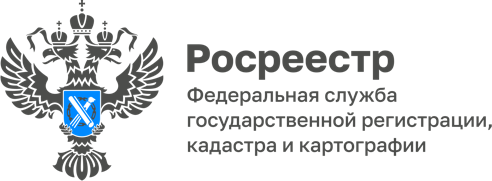 28.06.2022В Государственной Думе обсудили совершенствование земельного законодательстваИзменения в законодательстве, направленные на вовлечение в оборот земель сельхозназначения, обсудили на рабочей встрече 20.06.2022 заместитель Председателя Государственной Думы Алексей Гордеев и заместитель Министра сельского хозяйства Светлана Ходнева.В Государственную Думу уже внесен проект федерального закона, предусматривающий возможность предоставления земельных участков крестьянским (фермерским) хозяйствам в аренду без проведения торгов на срок до пяти лет. Это позволит решить проблему, связанную с невозможностью конкуренции малых форм хозяйствования с крупным бизнесом на земельных аукционах. Законопроект принят Государственной Думой в первом чтении.Также ведется работа по совершенствованию механизма отчуждения сельхозземель у недобросовестных правообладателей.Проект закона, разработанный Минсельхозом, предлагает сократить срок изъятия сельхозземель, которые не используются по назначению. И крайне важно подчеркнуть, что этот процесс будет проходить через судебную процедуру.Законопроект устанавливает возможность учитывать сроки неиспользования участков или их использования с нарушением российского законодательства к моменту выявления такого факта надзорным органом. В настоящее время срок начинает исчисляться только после установления нарушения, что существенно затягивает процедуру изъятия. Изменения позволят оперативно возвращать земли в сельхозоборот и не допускать их дальнейшей деградации.Кроме того, по поручению Президента РФ Министерством разработан проект федерального закона, направленный на упрощение процедуры признания земельных долей невостребованными и их передачи в муниципальную собственность.Также на встрече стороны обсудили темпы реализации в 2022 году мероприятий Государственной программы эффективного вовлечения в оборот земель сельскохозяйственного назначения и развития мелиоративного комплекса Российской Федерации.Начальник отдела регистрацииземельных участков                                                                        Управления Росреестра по Томской областиАнастасия Юркевич